Unit 8 Lesson 3: Count to Add and SubtractWU Choral Count: Forward and Backward (Warm up)Student Task Statement1 Ride the BusStudent Task StatementThere were 7 people on the bus.
Then 1 more person got on the bus.
How many people are on the bus now?Show your thinking using objects, drawings, numbers, or words._______________There were 10 people on the bus.
Then 1 person got off the bus.
How many people are on the bus now?Show your thinking using objects, drawings, numbers, or words._______________2 Singing StudentsStudent Task Statement__________ students were singing.
Then 1 more student came to sing with them.
How many students are singing now?Show your thinking using objects, drawings, numbers, or words._________________________ students were singing.
Then 1 student stopped singing and went home.
How many students are singing now?Show your thinking using objects, drawings, numbers, or words._______________3 Centers: Choice TimeStudent Task StatementChoose a center.Less, Same, More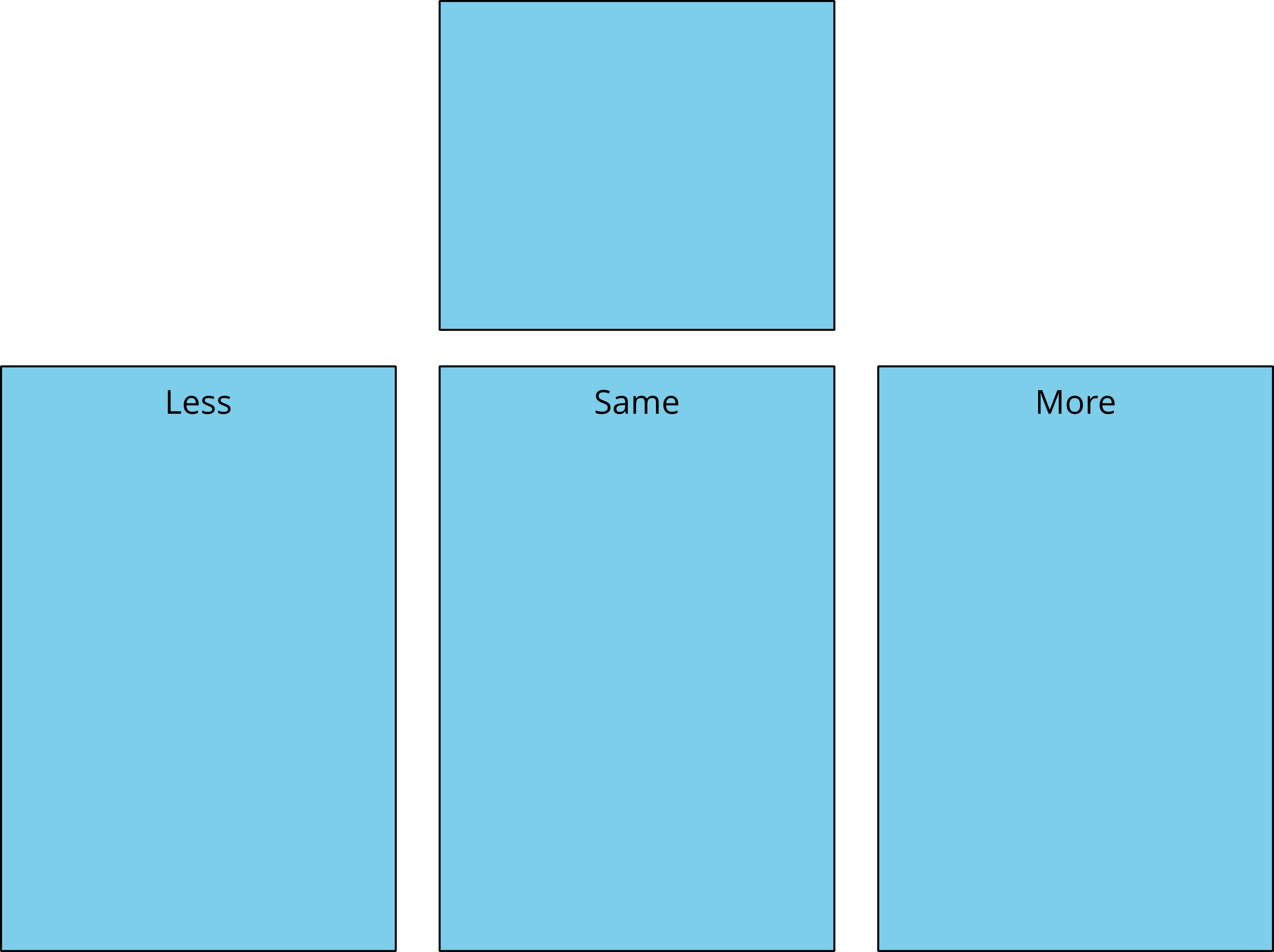 Math Fingers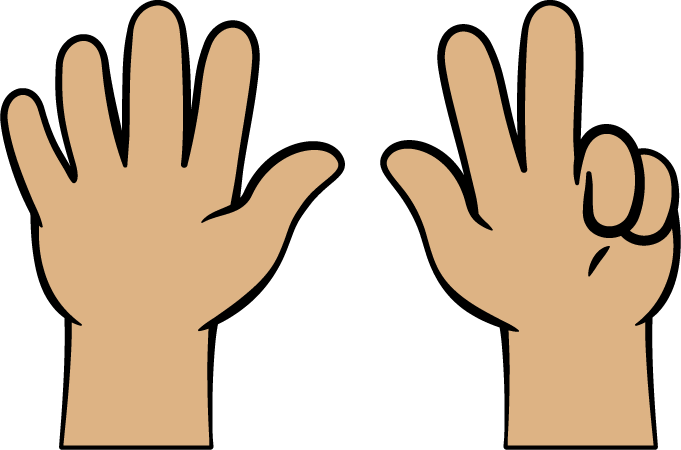 Tower Build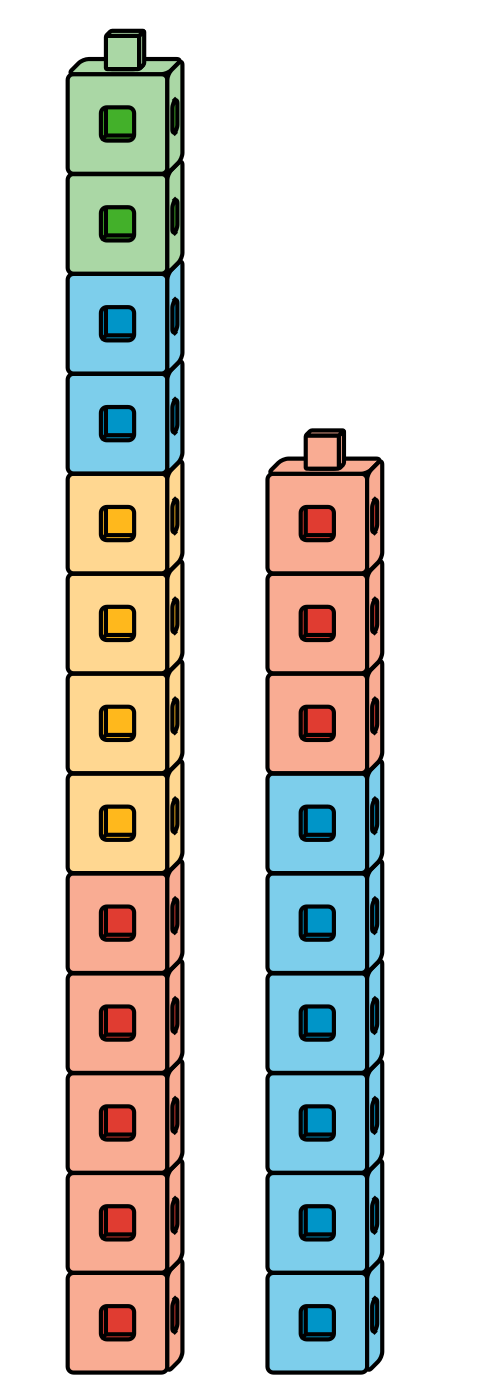 Math Stories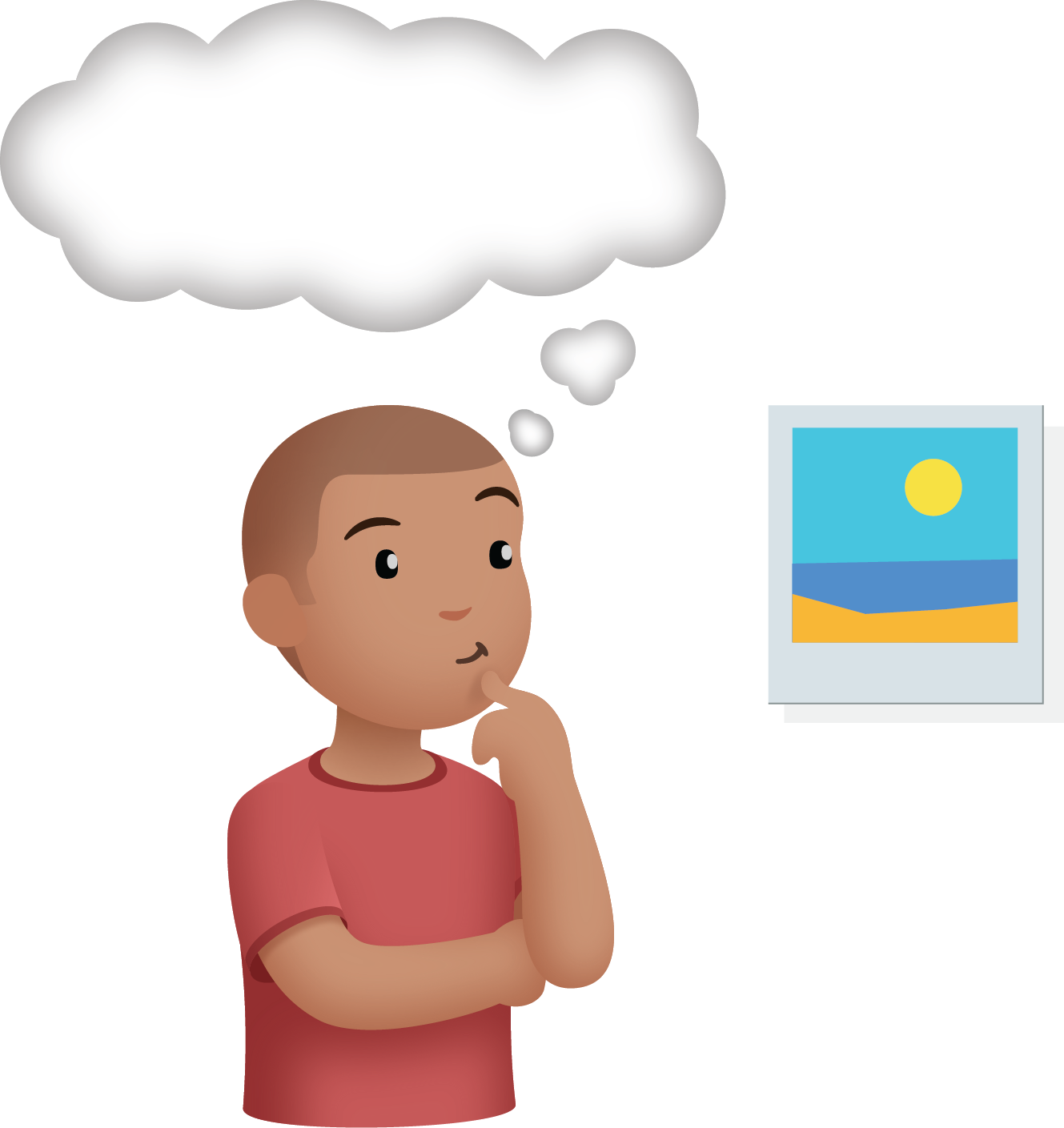 Which One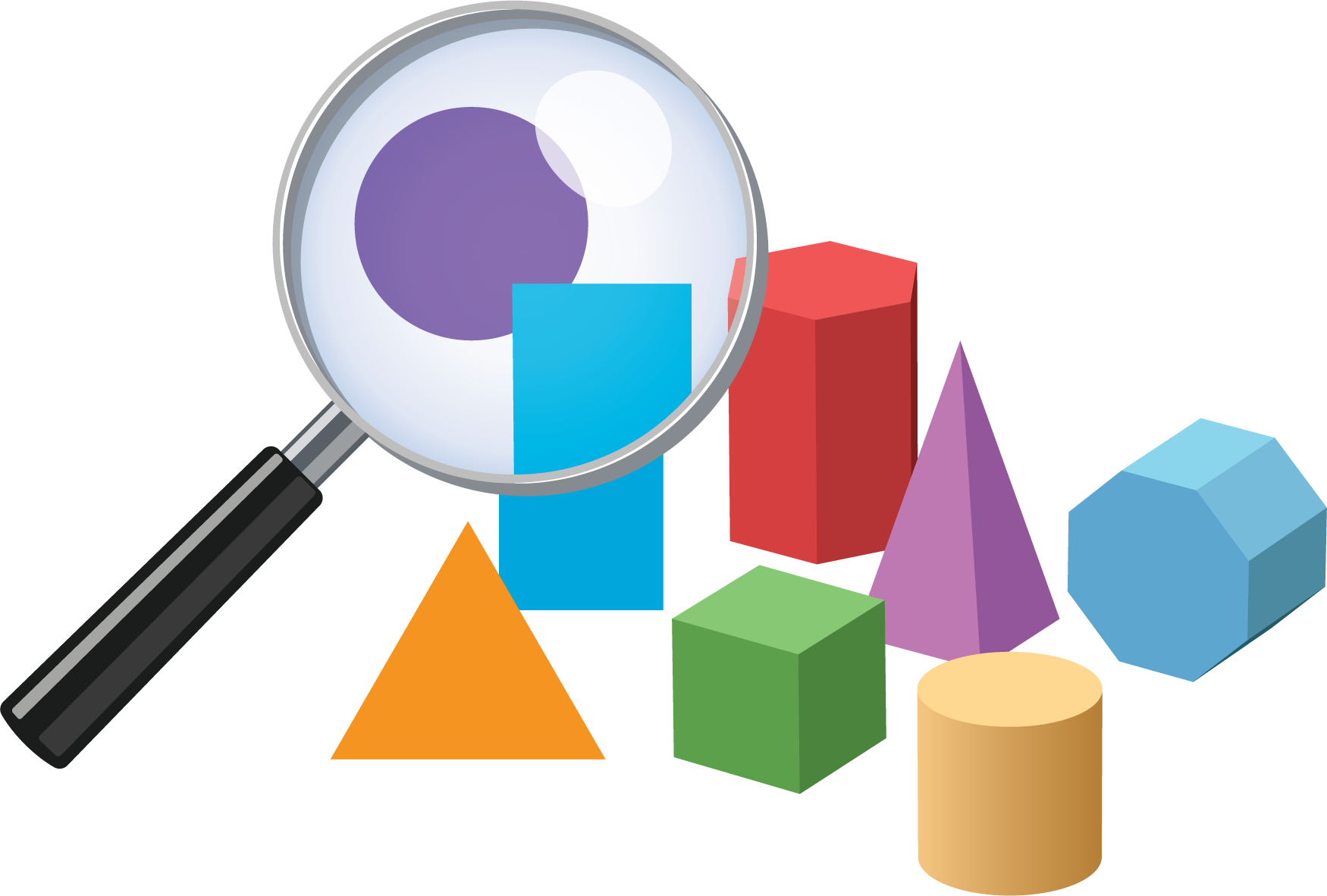 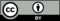 © CC BY 2021 Illustrative Mathematics®